План-схема образовательного учреждения1. Район расположения образовательного учреждения, пути движения транспортных средств и детей (обучающихся, воспитанников)(МБУ ДО «Арт-Центр» г. Находка ул. Бокситогорская 20)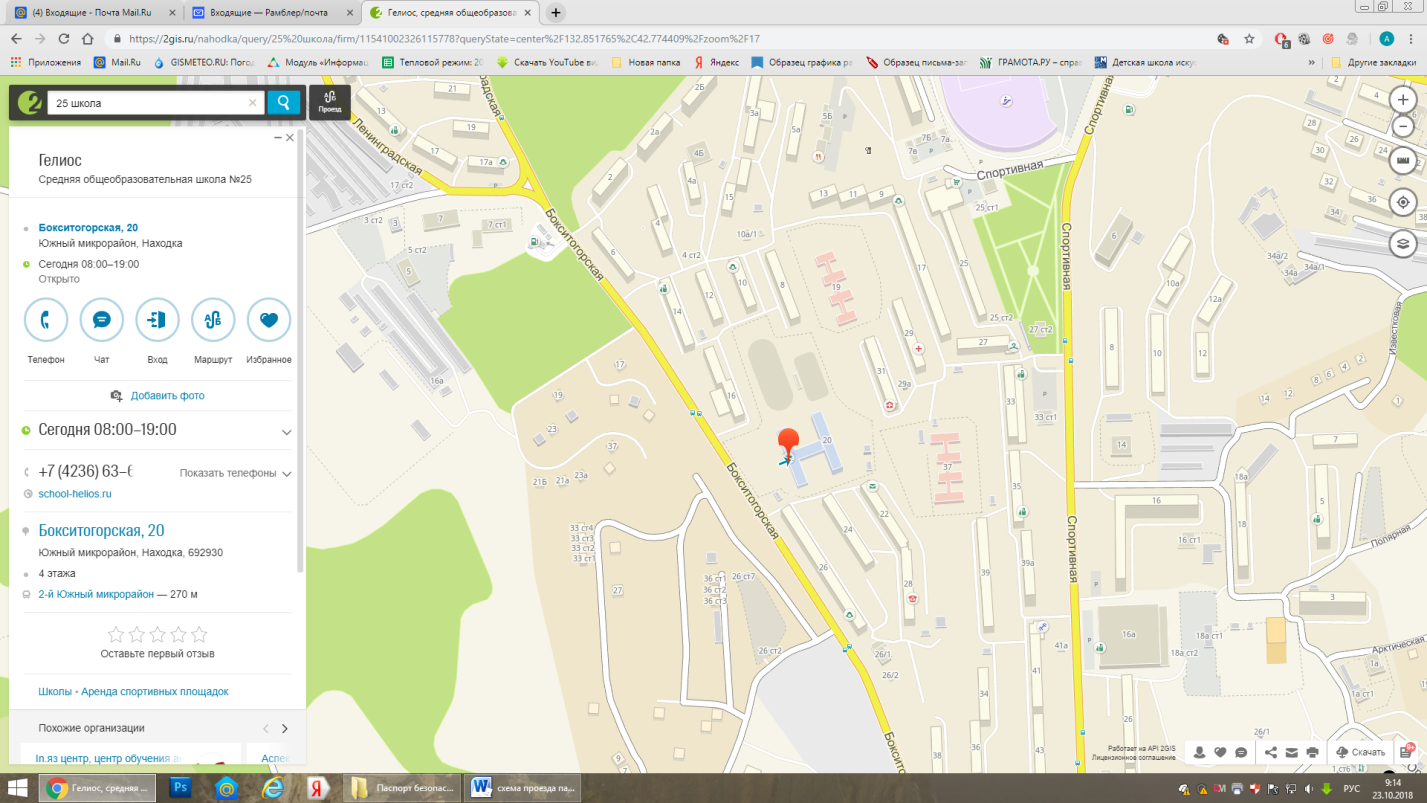 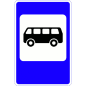 		- проезжая часть                         - движение детей в/из МБУ ДО «Арт-Центр» г. Находка                        - заборы и ограждения                        - движение автотранспорта в МБУ ДО «Арт-Центр» г. Находка и обратно	- тротуар